EL CONCEJO MUNICIPAL DE SAN FRANCISCO GOTERA, DEPARTAMENTO DE MORAZAN. CONSIDERANDO I. Que por Decreto Municipal uno del 20 de enero de 1993, publicado en el Diario Oficial número 15 bis, Tomo 318, del mes de enero del mismo año, se emitió la Ordenanza de Tasas por los servicios Municipales de San Francisco Gotera. II. Que por decreto municipal número 7 de fecha 29 de junio del 2000, se reformó el artículo 1.- SERVICIOS MUNICIPALES, numeral 1.1.3 MERCADO, PLAZA Y SITIOS PUBLICOS; numeral 1.1.3.2 “POR PUESTO PARA VENTAS TRANSITORIAS DENTRO O FUERA DEL MERCADO, CADA METRO CUADRADO AL DIA”. III. Que por decreto municipal número 9 del 13 de agosto del 2000, se reformó el artículo 1.- SERVICIOS MUNICIPALES, numeral 1.1.3 MERCADO, PLAZA Y SITIOS PUBLICOS; numeral 1.1.3.7 “POR SERVICIOS DE ENERGIA ELÉCTRICA EN PIEZAS, PUESTOS INTERIORES Y EXTERIORES DE LOS MERCADOS” IV. Que las reformas a las que se refieren los considerandos anteriores nunca fueron socializadas, ni implementadas para los efectos de recaudación de tributos por parte de la Administración Tributaria Municipal, lo cual las ha hecho ineficaces. V. Que de conformidad al artículo 204 de la Constitución de la República; artículo 30 numeral 4 del Código Municipal; y artículos 2, 7 inciso 2°. y artículo 77 de la Ley General Tributaria Municipal, es competencia de los municipios crear, modificar o suprimir tasas y contribuciones específicas mediante la emisión de Ordenanzas. POR TANTO EN USO DE SUS FACULTADES LEGALES DECRETA: Art. 1.- Reformase la Ordenanza de Tasas Municipales del Municipio de San Francisco Gotera, creada mediante Decreto Municipal número uno del 20 de enero de 1993, publicado en el Diario Oficial número 15 bis, Tomo 318, del mes de enero del mismo año, así: Art. 2.- Reformase el Art. 1 Rubro 1. 1. 3. Referente a MERCADO, PLAZA Y SITIOS PUBLICOS; numeral 1. 1. 3. 2. así: POR PUESTOS PARA VENTAS TRANSITORIAS DENTRO O FUERA DEL MERCADO, CADA METRO LINEAL AL DIA: Para los efectos de este artículo deberá entenderse que son ventas transitorias las que se desarrollan en temporadas, como por ejemplo Escolar, San Valentín, Día de la Madre, del Padre, del Maestro, del Niño, de la Independencia, de Brujas, Navidad, etc. Art. 3.- Adiciónase al Art. 1 Rubro 1.1.3. Referente a MERCADO, PLAZA Y SITIOS PUBLICOS; el numeral 1. 1. 3. 2. bis así: POR PUESTOS PARA VENTAS FUERA DEL MERCADO, CADA METRO LINEAL AL DIA: Para los efectos de este numeral se deberá entender que los puestos, del fondo hasta dentro de la calle, llegan hasta donde se encuentra delimitado con la línea amarilla. Art. 4.- Suprímase los numerales del 1. 1. 3. 2. 1 al 1. 1. 3. 2. 6, del art. 1 rubro 1.1.3, numeral 1.1.3.2 y establézcanse dos numerales así: 1.1.3.2.1 De productos lácteos, huevos, frutas, verduras, flores naturales o artificiales refrescos, pan, marroquinería, hojalatería, telas, ropa confeccionada, calzado…………………………………………………………..……….............................¢ 2. 19 1.1.3.2.2 Artículos no comprendidos en los mencionados en el numeral anterior………………………………………………………………………….....................¢ 2. 19 Art. 5.- Suprímanse los numerales del 1.1.3.2.7.1 al 1.1.3.2.7.7 del Art. 1, numeral 1.1.3.2.7. y créase un solo numeral así: 1.1.3.2.7. POR SERVICIOS DE ENERGIA ELECTRICA EN PIEZAS, PUESTOS INTERIORES Y EXTERIORES DE LOS MERCADOS, se tomará como base el inventario de electrodomésticos, de uso actual en los puestos, practicado por la Administración de Mercados y aprobado por Acuerdo Municipal del Concejo Municipal. Para los efectos de este artículo se entiende que el Inventario es en relación al último practicado y aprobado, por lo cual a partir del mismo, ya no serán permisibles más electrodomésticos, sin previo permiso por escrito de la municipalidad, y previa tasación del mismo para su correspondiente cobro. Art. 6. Adiciónase al Art. 1. Rubro 1.1.3. Numeral 1.1.3.3. el siguiente numeral así: 1.1.3.2.Bis. Por cada automotor particular con o sin mercadería cada hora o fracción……………….......................................................................................¢ 4. 35 Art. 7.- Reformase el Art. 1. SERVICIOS MUNICIPALES, numeral 1.1.16. ARRENDAMIENTOS. Numeral 1.1.16.5 del Estadio Municipal. Numeral 01 - Para Partidos de Fútbol. Así: a) De 1ª Categoría……………......................................................................¢ 700.00 b) De 2a. Categoría...................................................................................¢ 350.00 c) Para otras categorías inferiores.............................................................¢ 100.00 d) Para éntrenos cada sesión.......................................................................¢ 26.25 Art. 7.- El presente Decreto entrará en vigencia ocho días después de su publicación en el Diario Oficial. Dado en el Salón de Sesiones del Concejo Municipal de San Francisco Gotera, a los cinco días del mes de febrero del dos mil siete. 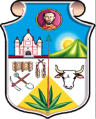 ALCALDIA MUNICIPAL DE SAN FRANCISCO GOTERAUNIDAD DE ASESORIA JURIDICALEGISLACIONALCALDIA MUNICIPAL DE SAN FRANCISCO GOTERAUNIDAD DE ASESORIA JURIDICALEGISLACIONALCALDIA MUNICIPAL DE SAN FRANCISCO GOTERAUNIDAD DE ASESORIA JURIDICALEGISLACIONALCALDIA MUNICIPAL DE SAN FRANCISCO GOTERAUNIDAD DE ASESORIA JURIDICALEGISLACIONNombre:   ORDENANZA REGULADORA DE LAS TASAS POR SERVICIOS  MUNICIPALES DE LA CIUDAD DE SAN FRANCISCO (GOTERA), DEPARTAMENTO DE MORAZAN.Nombre:   ORDENANZA REGULADORA DE LAS TASAS POR SERVICIOS  MUNICIPALES DE LA CIUDAD DE SAN FRANCISCO (GOTERA), DEPARTAMENTO DE MORAZAN.Nombre:   ORDENANZA REGULADORA DE LAS TASAS POR SERVICIOS  MUNICIPALES DE LA CIUDAD DE SAN FRANCISCO (GOTERA), DEPARTAMENTO DE MORAZAN.Nombre:   ORDENANZA REGULADORA DE LAS TASAS POR SERVICIOS  MUNICIPALES DE LA CIUDAD DE SAN FRANCISCO (GOTERA), DEPARTAMENTO DE MORAZAN.Nombre:   ORDENANZA REGULADORA DE LAS TASAS POR SERVICIOS  MUNICIPALES DE LA CIUDAD DE SAN FRANCISCO (GOTERA), DEPARTAMENTO DE MORAZAN.Materia: Derecho TributarioMateria: Derecho TributarioMateria: Derecho TributarioCategoría: ReformaCategoría: ReformaOrigen: Alcaldía MunicipalOrigen: Alcaldía MunicipalOrigen: Alcaldía MunicipalEstado: VigenteEstado: VigenteNaturaleza: Decreto Municipal Naturaleza: Decreto Municipal Naturaleza: Decreto Municipal No. 02/07Fecha: 5/02/2007D.O: 26D.O: 26Tomo: 374Publicación D.O: 08/02/2007Publicación D.O: 08/02/2007Comentarios: Por medio del presente Decreto se reforma la Ordenanza Reguladora de las Tasas por Servicios Municipales de la Ciudad de San Francisco Gotera.Comentarios: Por medio del presente Decreto se reforma la Ordenanza Reguladora de las Tasas por Servicios Municipales de la Ciudad de San Francisco Gotera.Comentarios: Por medio del presente Decreto se reforma la Ordenanza Reguladora de las Tasas por Servicios Municipales de la Ciudad de San Francisco Gotera.Comentarios: Por medio del presente Decreto se reforma la Ordenanza Reguladora de las Tasas por Servicios Municipales de la Ciudad de San Francisco Gotera.Comentarios: Por medio del presente Decreto se reforma la Ordenanza Reguladora de las Tasas por Servicios Municipales de la Ciudad de San Francisco Gotera.Contenido: DECRETO NÚMERO 02/07Contenido: DECRETO NÚMERO 02/07Contenido: DECRETO NÚMERO 02/07Contenido: DECRETO NÚMERO 02/07Contenido: DECRETO NÚMERO 02/07Carlos Calixto Hernandez Gómez Alcalde MunicipalDore Santiago Gonzalez Guzmán Secretario Municipal